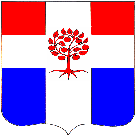 Администрациямуниципального образования Плодовское сельское поселениемуниципального образования  Приозерский муниципальный районЛенинградской областиП О С Т А Н О В Л Е Н И Еот 11 апреля 2022 года                               № 74В соответствии с Федеральным законом от 28.12.2009 года № 381-ФЗ «Об основах государственного регулирования торговой деятельности в Российской Федерации»,  Федеральным законом от 06.10.2003 года № 131-ФЗ «Об общих принципах организации местного самоуправления в Российской Федерации», приказом от 25 декабря 2014 г. № 2733 Министерства промышленности и торговли Российской Федерации «Об утверждении Стратегии развития торговли в Российской Федерации на 2015 – 2016 годы и период до 2020 года», приказом Комитета по развитию малого, среднего бизнеса и потребительского рынка Правительства Ленинградской области № 4 от 12.03.2019 г. «О порядке разработки и утверждения схем размещения нестационарных торговых объектов на территории муниципальных образований Ленинградской области», руководствуясь Уставом муниципального образования Плодовское сельское поселение, администрация муниципального образования Плодовское сельское поселение ПОСТАНОВЛЯЕТ:          1.  Утвердить   схему размещения нестационарных торговых объектов, расположенных на территории муниципального образования Плодовское сельское поселение в составе:- Текстовой части (Приложение № 1);- Графическое изображение (Приложение 2)          2. Направить утвержденную схему в сектор по торговле и предпринимательской деятельности администрации муниципального образования Приозерский муниципальный район Ленинградской области в электронном виде в течении 5 календарных дней.          3. Постановление администрации муниципального образования Плодовское сельское поселение от 26.12.2019 года № 344 «Об утверждении схемы размещения нестационарных торговых объектов, расположенных на территории муниципального образования Плодовское сельское поселение» считать утратившими силу.4. Опубликовать настоящее постановление в СМИ и на официальном сайте муниципального образования Плодовское сельское поселение в сети Интернет. 5. Постановление вступает в силу со дня официального опубликования.6. Контроль исполнения постановления оставляю за собой.Глава администрации                                                                                                  А. А. МихеевИсп .Лапова Д. Ю., тел.:  8(813-79)96-145Разослано: дело-2, сектор по торговле и предпринимательскойдеятельности-1Приложение № 1 к постановлению администрациимуниципального образованияПлодовское сельское поселение от 11.04.2022 года   № 74Схема размещения нестационарных торговых объектов на территории муниципального образования Плодовское сельское поселение(текстовая часть)Приложение № 2к постановлению администрациимуниципального образованияПлодовское сельское поселение от 11.04.2022 года   № 74Графическое изображение схемы нестационарных торговых объектов на территории муниципального образования Плодовское сельское поселениеМ 1:1 500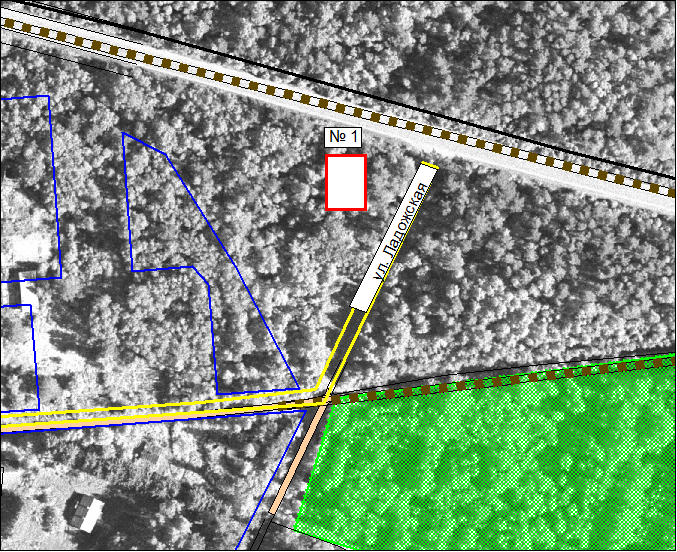    	       -  место нестационарного торгового объекта в п. Кутузовское ул. Ладожская,       вблизи базы отдыха «Розовая дача» - площадка № 1 Приложение № 2 к постановлению администрациимуниципального образованияПлодовское сельское поселение от 11.04.2022 года   № 74Графическое изображение схемы нестационарных торговых объектов на территории муниципального образования Плодовское сельское поселениеМ 1:1 500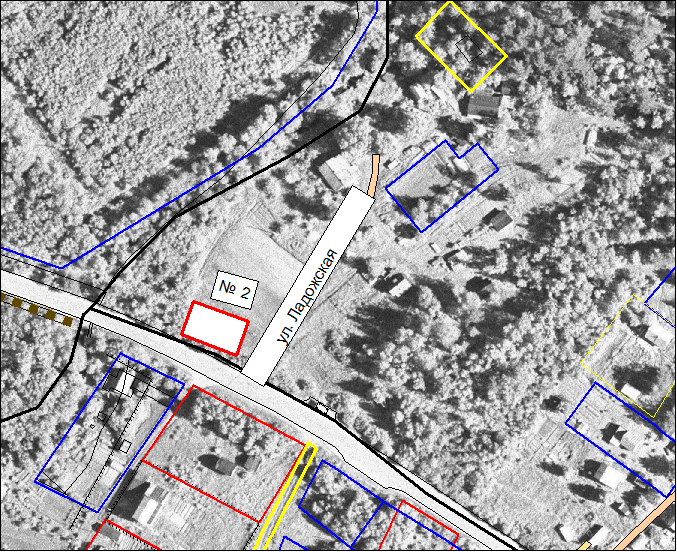    	       -  место нестационарного торгового объекта в  п. Кутузовское ул. Ладожская, вблизи дома №2 -  площадка № 2Приложение № 2 к постановлению администрациимуниципального образованияПлодовское сельское поселение от 11.04.2022 года   № 74Графическое изображение схемы нестационарных торговых объектов на территории муниципального образования Плодовское сельское поселениеМ 1:1 500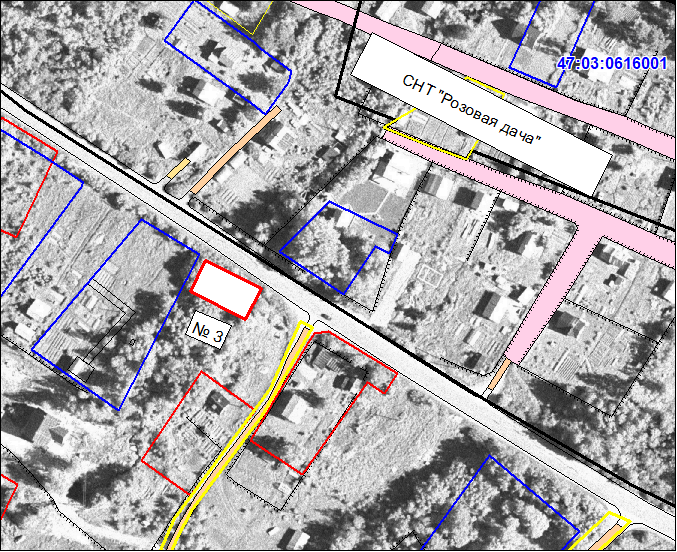    	       -  место нестационарного торгового объекта в п. Кутузовское ул. Ладожская, вблизи СНТ «Розовая дача»-  площадка № 3Приложение № 2 к постановлению администрациимуниципального образованияПлодовское сельское поселение от 11.04.2022 года   № 74Графическое изображение схемы нестационарных торговых объектов на территории муниципального образования Плодовское сельское поселениеМ 1:1 500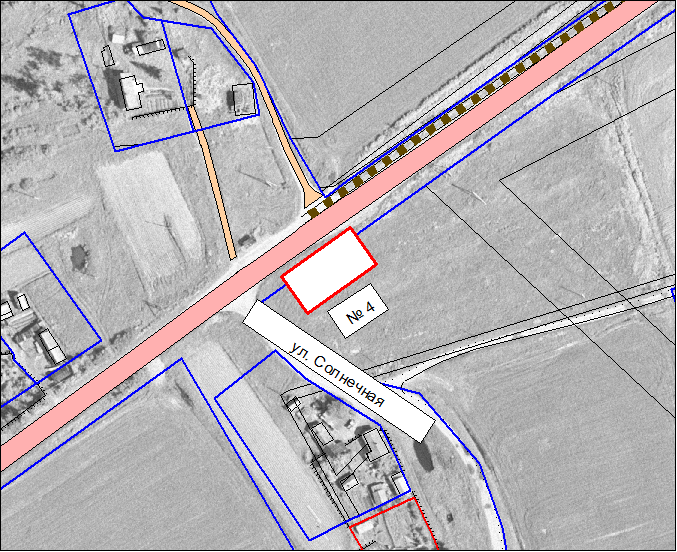    	       -  место нестационарного торгового объекта в п. Уральское ул. Солнечная, вблизи дома №11-  площадка № 4Приложение № 2 к постановлению администрациимуниципального образованияПлодовское сельское поселение от 11.04.2022 года   № 74Графическое изображение схемы нестационарных торговых объектов на территории муниципального образования Плодовское сельское поселениеМ 1:1 500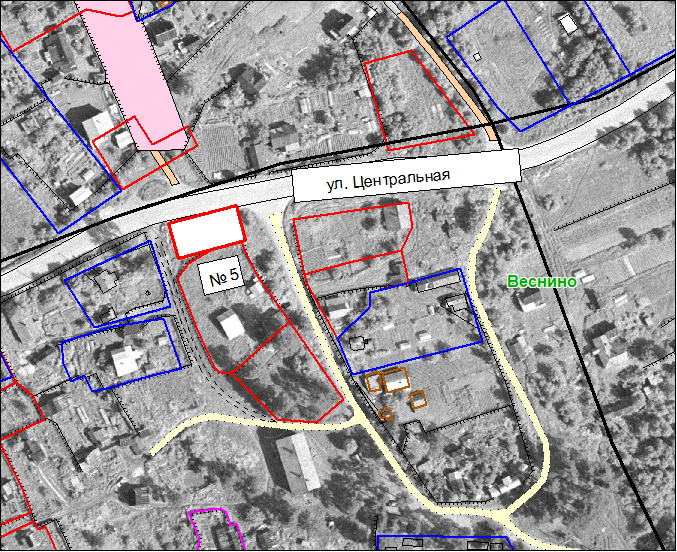    	       -  место нестационарного торгового объекта в п. Веснино ул. Центральная, вблизи пилорамы -  площадка № 5Приложение № 2 к постановлению администрациимуниципального образованияПлодовское сельское поселение от 11.04.2022 года   № 74Графическое изображение схемы нестационарных торговых объектов на территории муниципального образования Плодовское сельское поселениеМ 1:1 500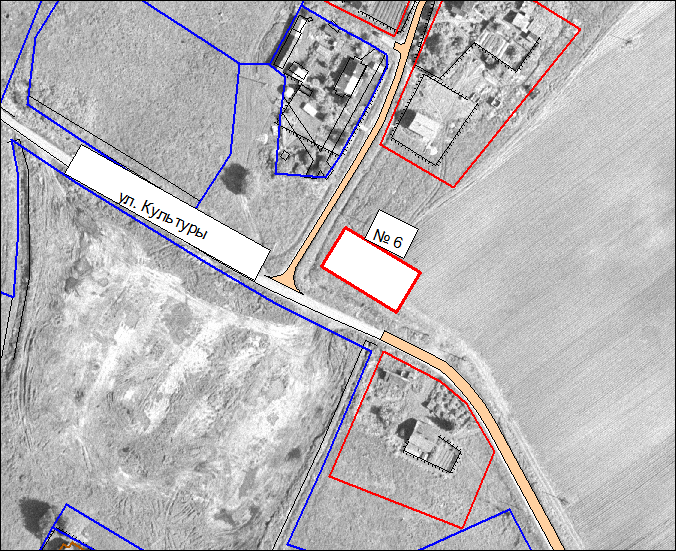    	       -  место нестационарного торгового объекта в п. Солнечное, ул.Культуры, вблизи дома № 84 -  площадка № 6Приложение № 2 к постановлению администрациимуниципального образованияПлодовское сельское поселение от 11.04.2022 года   № 74Графическое изображение схемы нестационарных торговых объектов на территории муниципального образования Плодовское сельское поселениеМ 1:1 500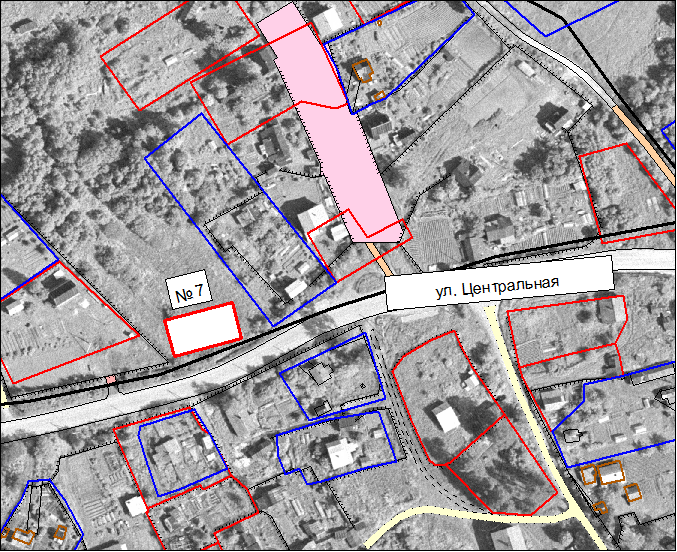    	       -  место нестационарного торгового объекта в п. Веснино ул. Центральная, вблизи дома № 68 -  площадка № 7Приложение № 2 к постановлению администрациимуниципального образованияПлодовское сельское поселение от 11.04.2022 года   № 74Графическое изображение схемы нестационарных торговых объектов на территории муниципального образования Плодовское сельское поселениеМ 1:1 500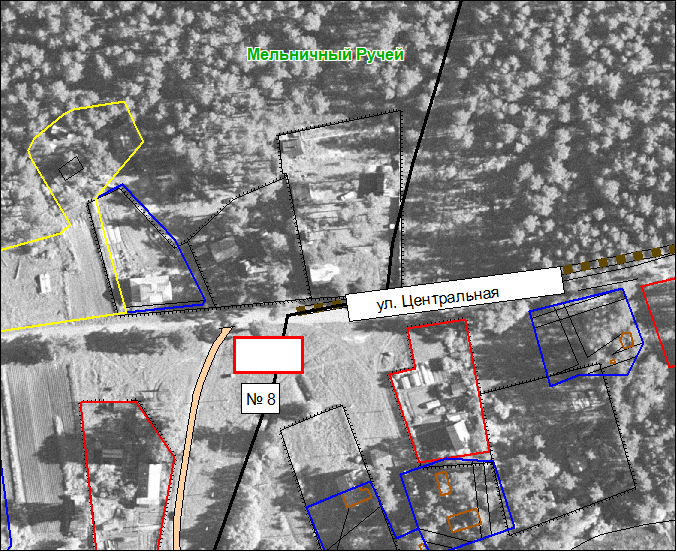    	       -  место нестационарного торгового объекта в п. Мельничные Ручьи ул. Центральная, вблизи дома № 11 -  площадка № 8Приложение № 2 к постановлению администрациимуниципального   образования  Плодовское сельское поселениеот 11.04.2022 года   № 74Графическое изображение схемы нестационарных торговых объектов на территории муниципального образования Плодовское сельское поселениеМ 1:1 500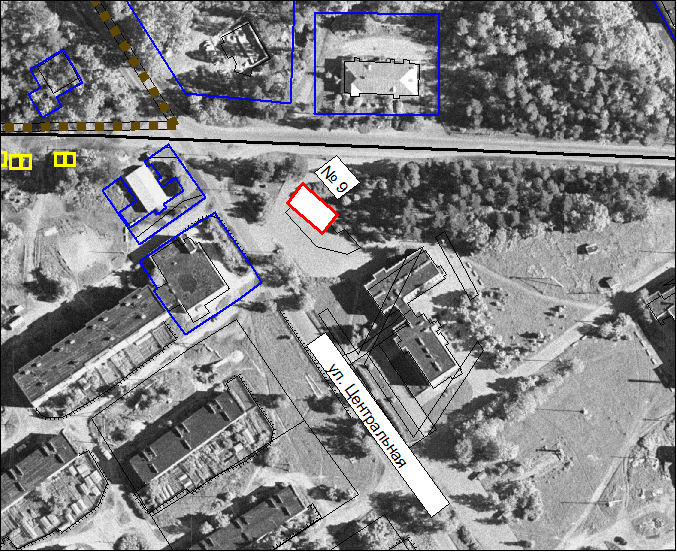    	       -  место нестационарного торгового объекта в п. Плодовое ул. Центральная вблизи дома № 14 -  площадка № 9Приложение № 2 к постановлению администрациимуниципального   образования  Плодовское сельское поселениеот 11.04.2022 года   № 74Графическое изображение схемы нестационарных торговых объектов на территории муниципального образования Плодовское сельское поселениеМ 1:1 500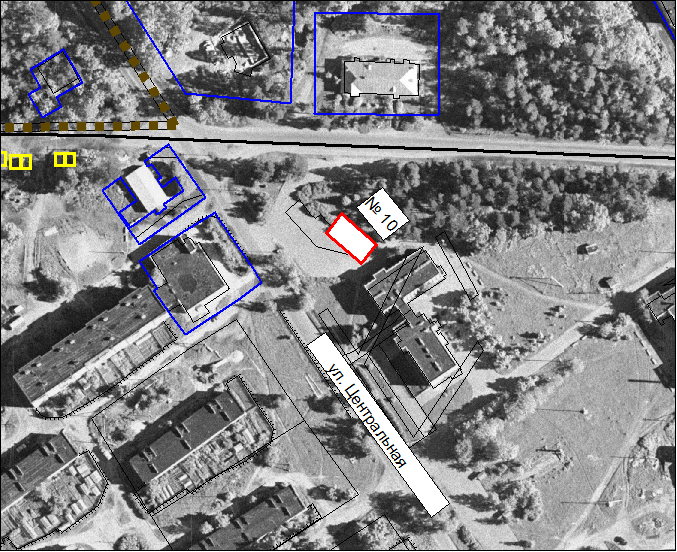    	       -  место нестационарного торгового объекта в п. Плодовое ул. Центральная вблизи дома № 14 -  площадка № 10Приложение № 2 к постановлению администрациимуниципального   образования  Плодовское сельское поселениеот 11.04.2022 года   № 74Графическое изображение схемы нестационарных торговых объектов на территории муниципального образования Плодовское сельское поселениеМ 1:1 500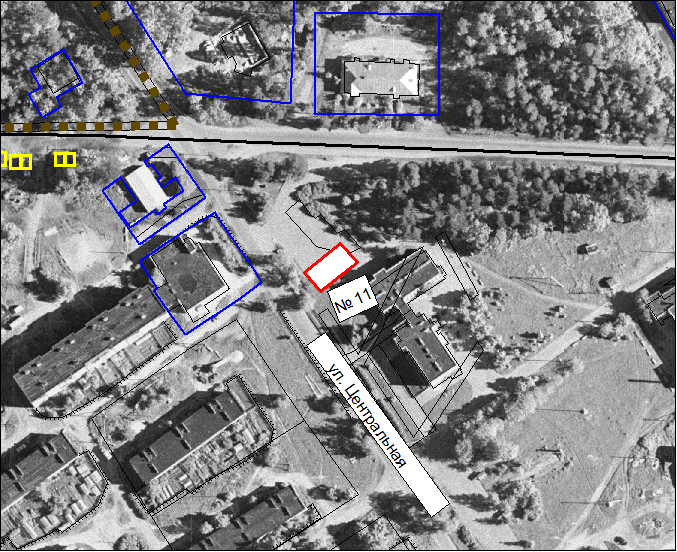    	       -  место нестационарного торгового объекта в п. Плодовое ул. Центральная вблизи дома № 14 -  площадка № 11Приложение № 2 к постановлению администрациимуниципального   образования  Плодовское сельское поселениеот 11.04.2022 года   № 74Графическое изображение схемы нестационарных торговых объектов на территории муниципального образования Плодовское сельское поселениеМ 1:1 500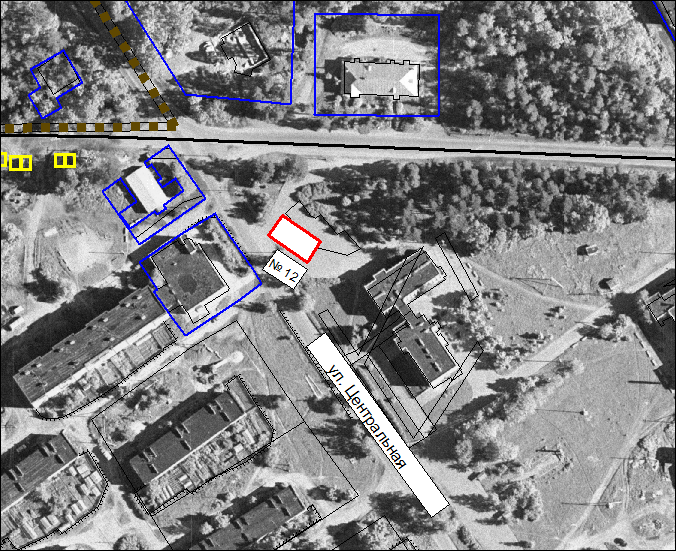    	       -  место нестационарного торгового объекта в п. Плодовое ул. Центральная вблизи дома № 14 -  площадка № 12Приложение № 2 к постановлению администрациимуниципального   образования  Плодовское сельское поселениеот 11.04.2022 года   № 74Графическое изображение схемы нестационарных торговых объектов на территории муниципального образования Плодовское сельское поселениеМ 1:500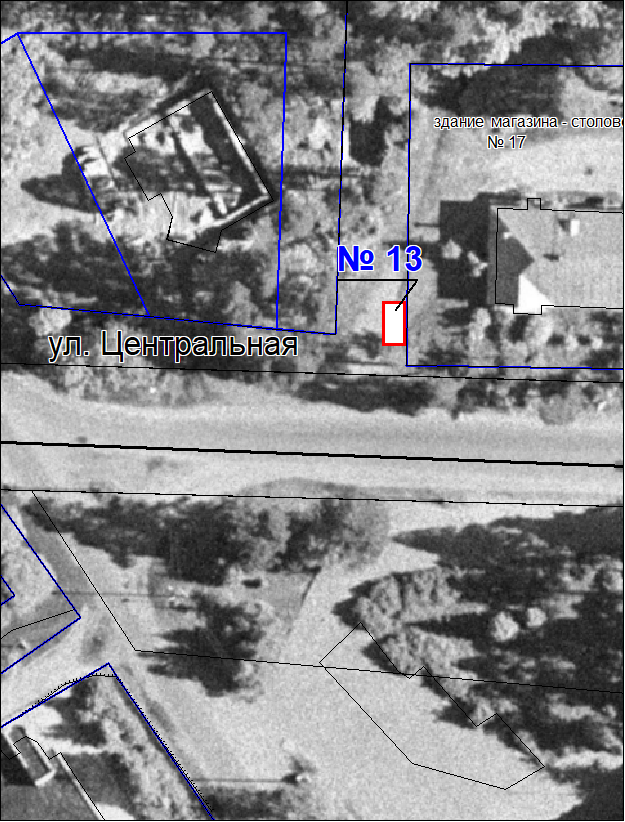    	       -  место нестационарного торгового объекта в п. Плодовое ул. Центральная вблизи здания магазина-столовой № 17 -  площадка № 13Приложение № 2 к постановлению администрациимуниципального   образования  Плодовское сельское поселениеот 11.04.2022 года   № 74Графическое изображение схемы нестационарных торговых объектов на территории муниципального образования Плодовское сельское поселениеМ 1:500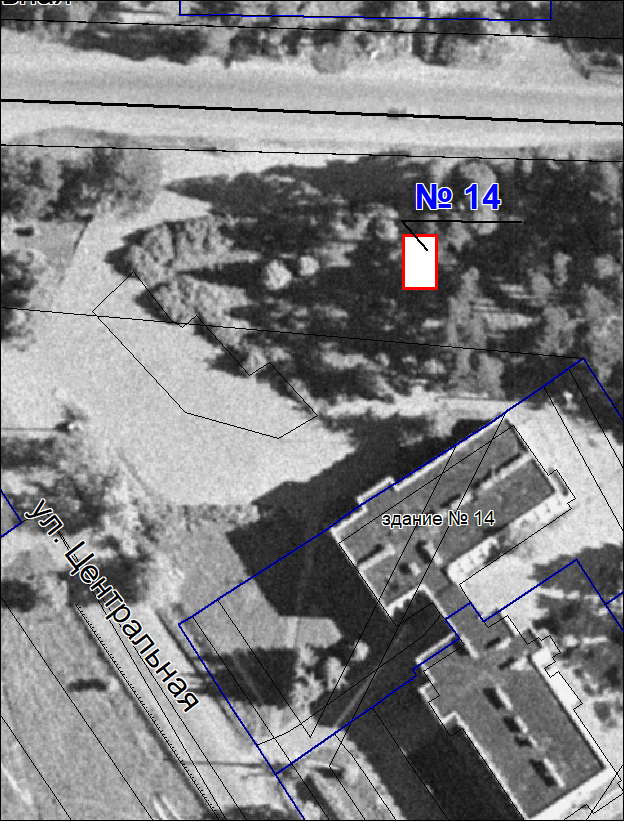    	       -  место нестационарного торгового объекта в п. Плодовое ул. Центральная вблизи здания № 14 -  площадка № 14Приложение № 2 к постановлению администрациимуниципального   образования  Плодовское сельское поселениеот 11.04.2022 года   № 74Графическое изображение схемы нестационарных торговых объектов на территории муниципального образования Плодовское сельское поселениеМ 1:500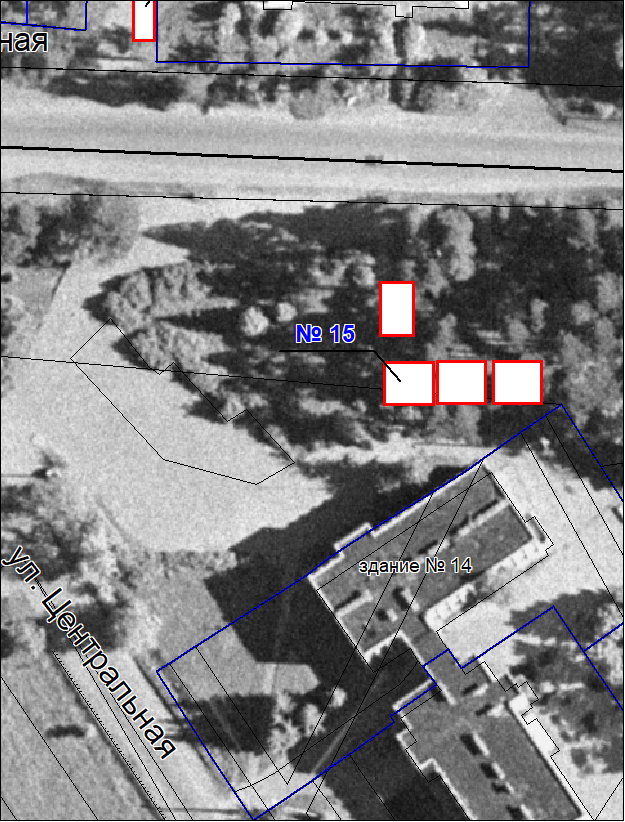    	       -  место нестационарного торгового объекта в п. Плодовое ул. Центральная вблизи здания № 14 -  площадка № 15Приложение № 2 к постановлению администрациимуниципального   образования  Плодовское сельское поселениеот 11.04.2022 года   № 74Графическое изображение схемы нестационарных торговых объектов на территории муниципального образования Плодовское сельское поселениеМ 1:500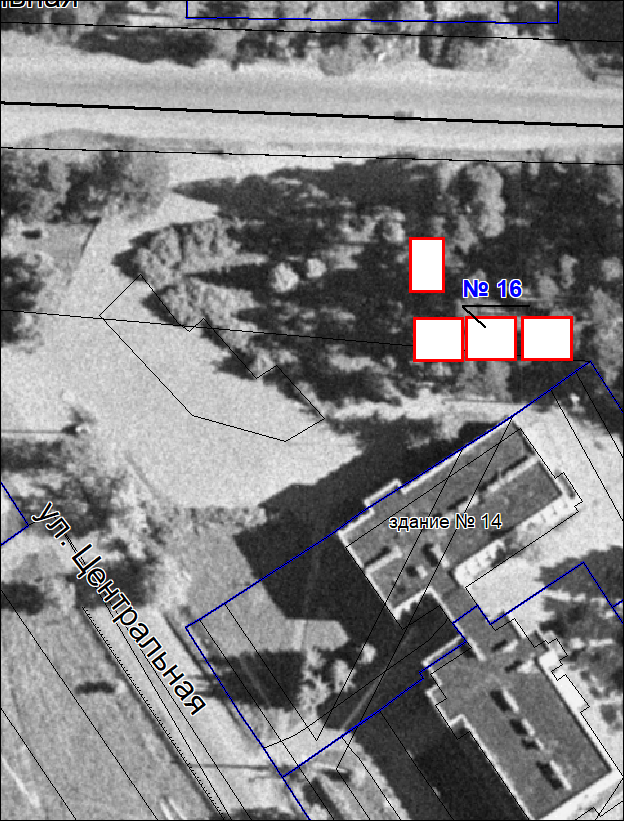    	       -  место нестационарного торгового объекта в п. Плодовое ул. Центральная вблизи здания № 14 -  площадка № 16Приложение № 2 к постановлению администрациимуниципального   образования  Плодовское сельское поселениеот 11.04.2022 года   № 74Графическое изображение схемы нестационарных торговых объектов на территории муниципального образования Плодовское сельское поселениеМ 1:500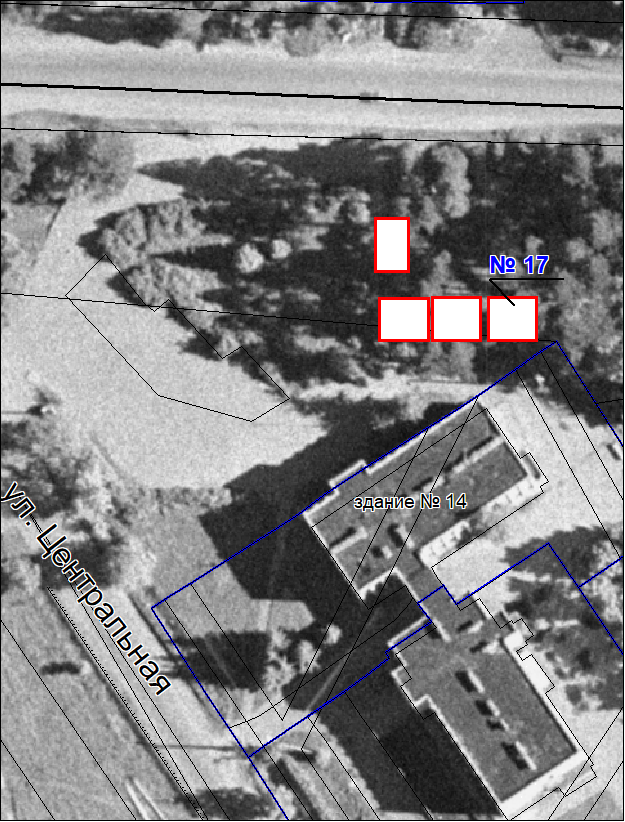    	       -  место нестационарного торгового объекта в п. Плодовое ул. Центральная вблизи здания № 14 -  площадка № 17Приложение № 2 к постановлению администрациимуниципального   образования  Плодовское сельское поселениеот 11.04.2022 года   № 74Графическое изображение схемы нестационарных торговых объектов на территории муниципального образования Плодовское сельское поселениеМ 1:1000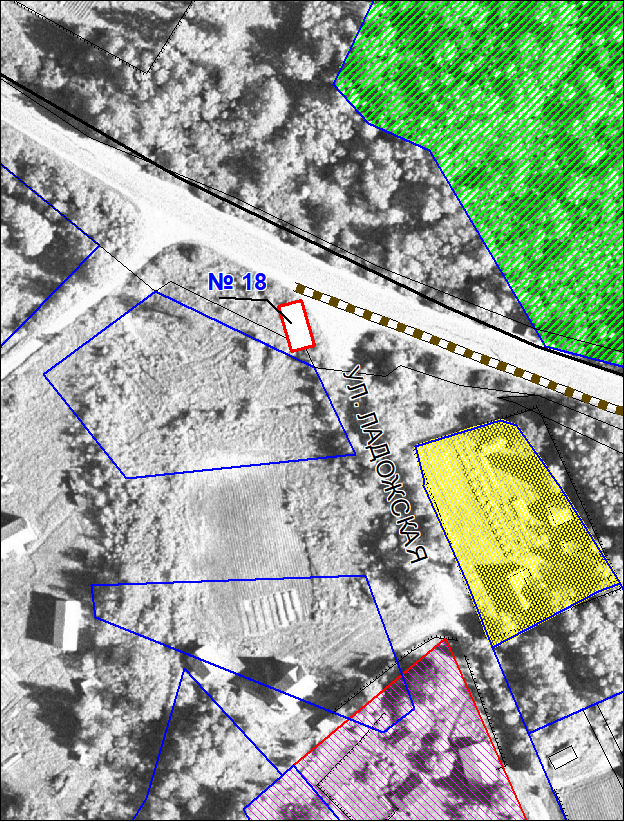    	       -  место нестационарного торгового объекта в п. Кутузовское ул. Ладожская вблизи дома № 64 -  площадка № 18Об утверждении схемы размещения нестационарных торговых объектов, расположенных на территории муниципального образования Плодовское сельское поселениеИнформация о НТОИнформация о НТОИнформация о НТОИнформация о НТОИнформация о НТОИнформация о НТОИнформация о хозяйствующем субъекте, осуществляющим торговую деятельность в НТОИнформация о хозяйствующем субъекте, осуществляющим торговую деятельность в НТОИнформация о хозяйствующем субъекте, осуществляющим торговую деятельность в НТОРеквизиты документов на размещение НТОЯвляется ли хозяйствующий субъект, осуществляющий торговую деятельность в НТО, субъектом малого и(или) среднего предпринимательства (да/нет)Период размещения НТОПериод размещения НТОИдентификационный номер НТОМесто размещения НТО (адресный ориентир)Вид НТОПлощадь НТОПлощадь НТОСпециализация НТОИнформация о хозяйствующем субъекте, осуществляющим торговую деятельность в НТОИнформация о хозяйствующем субъекте, осуществляющим торговую деятельность в НТОИнформация о хозяйствующем субъекте, осуществляющим торговую деятельность в НТОРеквизиты документов на размещение НТОЯвляется ли хозяйствующий субъект, осуществляющий торговую деятельность в НТО, субъектом малого и(или) среднего предпринимательства (да/нет)Период размещения НТОПериод размещения НТОИдентификационный номер НТОМесто размещения НТО (адресный ориентир)Вид НТОПлощадь НТОПлощадь НТОСпециализация НТОИнформация о хозяйствующем субъекте, осуществляющим торговую деятельность в НТОИнформация о хозяйствующем субъекте, осуществляющим торговую деятельность в НТОИнформация о хозяйствующем субъекте, осуществляющим торговую деятельность в НТОРеквизиты документов на размещение НТОЯвляется ли хозяйствующий субъект, осуществляющий торговую деятельность в НТО, субъектом малого и(или) среднего предпринимательства (да/нет)С (дата)По (дата)Идентификационный номер НТОМесто размещения НТО (адресный ориентир)Вид НТОПлощадь НТОПлощадь НТОСпециализация НТОНаименованиеИННТелефон (по желанию)Реквизиты документов на размещение НТОЯвляется ли хозяйствующий субъект, осуществляющий торговую деятельность в НТО, субъектом малого и(или) среднего предпринимательства (да/нет)С (дата)По (дата)12345567891011121п. Кутузовскоеул. Ладожская,       вблизи базы отдыха «Розовая дача»Передвижной объект торговлиавтофургоны50Смешанная группа товаровСмешанная группа товаров-----------------------------бессрочнопо вторникам 12.00 до 13.00    по пятницамс 14-00 до 15.00бессрочнопо вторникам 12.00 до 13.00    по пятницамс 14-00 до 15.002п. Кутузовское ул. Ладожская, вблизи дома №2Передвижной объект торговлиавтофургоны50Смешанная группа товаровСмешанная группа товаров----------------------------бессрочнопо вторникам с 13.00 до 14.00 по пятницамс 15-00 до 16.00бессрочнопо вторникам с 13.00 до 14.00 по пятницамс 15-00 до 16.003п. Кутузовскоеул. Ладожская, вблизи СНТ «Розовая дача»Передвижной объект торговлиавтофургоны50Смешанная группа товаровСмешанная группа товаров----------------------------бессрочнопо вторникам 14.00 до 15.00    по пятницамс 16-00 до 17.00бессрочнопо вторникам 14.00 до 15.00    по пятницамс 16-00 до 17.004п. Уральскоеул. Солнечная, вблизи дома №11Передвижной объект торговлиавтофургоны50Смешанная группа товаровСмешанная группа товаров----------------------------бессрочнопо вторникам  с 11-00 до 12.00бессрочнопо вторникам  с 11-00 до 12.005п. Весниноул. Центральная, вблизи пилорамыПередвижной объект торговлиавтофургоны50Смешанная группа товаровСмешанная группа товаров----------------------------бессрочнопо вторникам  с 11.00 до 12.00бессрочнопо вторникам  с 11.00 до 12.006п. Солнечное, ул.Культуры,  вблизи дома № 84Передвижной объект торговлиавтофургоны50Смешанная группа товаровСмешанная группа товаров----------------------------бессрочнопо вторникам 12.00 до 13.00    по пятницамс 12-00 до 13.00бессрочнопо вторникам 12.00 до 13.00    по пятницамс 12-00 до 13.007п. Весниноул. Центральная, вблизи дома № 68Передвижной объект торговлиавтофургоны50Смешанная группа товаровСмешанная группа товаров----------------------------бессрочнопо вторникам и пятницамс 10-00 до 11.00бессрочнопо вторникам и пятницамс 10-00 до 11.008п. Мельничные Ручьиул. Центральная, вблизи дома № 11Передвижной объект торговлиавтофургоны50Смешанная группа товаровСмешанная группа товаров----------------------------бессрочнопо четвергамс 12.00 до 14.00бессрочнопо четвергамс 12.00 до 14.009п. Плодовое                       ул. Центральнаявблизи дома № 14Передвижной объект торговлиавтофургоны30 площадка № 3Смешанная группа товаровСмешанная группа товаров----------------------------бессрочнопо вторникам с 9.00 до 18.00бессрочнопо вторникам с 9.00 до 18.0010п. Плодовоеул. Центральнаявблизи дома № 14Передвижной объект торговлиавтофургоны30 площадка № 1Смешанная группа товаровСмешанная группа товаров----------------------------бессрочнопо вторник средамчетвергампятницамсубботамс 10.00 до 13.00бессрочнопо вторник средамчетвергампятницамсубботамс 10.00 до 13.0011п. Плодовое ул. Центральнаявблизи дома № 14Передвижной объект торговлиавтофургоны30 площадка № 2Смешанная группа товаровСмешанная группа товаров----------------------------бессрочнопо средамс 9.00 до 18.00бессрочнопо средамс 9.00 до 18.0012п. Плодовое ул. Центральнаявблизи дома № 14Передвижной объект торговлиавтофургоны30 площадка № 2Смешанная группа товаровСмешанная группа товаров----------------------------бессрочнопо средамс 9.00 до 18.00бессрочнопо средамс 9.00 до 18.0013п. Плодовое ул. Центральнаявблизи здания № 17 (здание магазина – столовой)Передвижной объект торговлиавтофургоны9 Смешанная группа товаровСмешанная группа товаров----------------------------бессрочнобессрочно14п. Плодовое ул. Центральнаявблизи здания № 14Передвижной объект торговлиавтофургоны20 Смешанная группа товаровСмешанная группа товаров----------------------------бессрочнобессрочно15п. Плодовое ул. Центральнаявблизи здания № 14Передвижной объект торговлиавтофургоны8Смешанная группа товаровСмешанная группа товаров----------------------------бессрочнобессрочно16п. Плодовое ул. Центральнаявблизи здания № 14Передвижной объект торговлиавтофургоны10Смешанная группа товаровСмешанная группа товаров----------------------------бессрочнобессрочно17п. Плодовое ул. Центральнаявблизи здания № 14Передвижной объект торговлиавтофургоны10Смешанная группа товаровСмешанная группа товаров----------------------------бессрочнобессрочно18п. Кутузовское ул. Ладожская, вблизи дома №2Передвижной объект торговлиавтофургоны50Смешанная группа товаровСмешанная группа товаров----------------------------бессрочнобессрочно